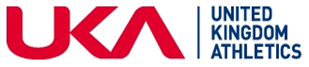 UK ATHLETICS – OFFICIALS’ EDUCATION PROGRAMMEAPPLICATION FOR ACCREDITATION AS AN ENDURANCE LEVEL 3 (REGIONAL) OFFICIAL Have you completed the remaining 2 of the following Level 1 - 3 modules (three should already have been completed as part of progressing to Level 2, please tick):Race Referee/Race Judge 	  □       Start/Finish Director (Basic)	  □       Clerk of Course/Course Director 	□The three remaining modules should be completed as part of the progression processTo qualify as a Level 3 Regional Official you need to:a) Hold an officials’ licence (which requires an enhanced DBS check)b) Have submitted a positive report of your officiating (a template report can be found on the UKA website)c) Completed the required number of 2 modules.d) Have attended a Risk Awareness Course for Endurance Officialse)  Complete an additional 10 competition experiences and one positive report are required for a Level 3 accreditation.Level 3 experiences are the same as those in the list below for Level 2 experiences. Specific conditions of the level 3 experiences include:Six should be different from all other experiences gained as part of progression from 2 to 3 with six demonstrating officiating outside of the Official’s home County (4 of which should be at events outside of the Official’s home Region) In addition there is an expectation that the different experiences will have a managerial content.When you have completed the required experiences this form along with your Record(s) of Experience and a Positive Report should be submitted to your Home Country Officials Secretary or for England submit to your County Endurance Officials Secretary. For further details, please refer to your Home Country website or for England the link below lists the County Endurance Officials Secretaries.http://www.englandathletics.org/page.aspx?sitesectionid=1282&sectionTitle=Endurance+Officials+Contacts Athletics Northern Ireland: info@athleticsni.org  Scottish Athletics: joanne.dennis@scottishathletics.org.ukWelsh Athletics: office@welshathletics.org FOR COMPLETION BY TRI REGIONAL or NATIONAL OFFICIALS GROUP (TRNG)Assessment for Level 3 RegionalName of Assessor:Signature of Assessor:						Date:           /         / 20Signature of TRNG / Upgrading Secretary:Date:           /         / 20Name:Phone:Address:Postcode:Email:Date of Level 1 – 3 course and name(s) of tutor(s):Date of Level 1 – 3 course and name(s) of tutor(s):Date of Level 1 – 3 course and name(s) of tutor(s):Date of Level 1 – 3 course and name(s) of tutor(s):Date of Level 1 – 3 course and name(s) of tutor(s):County/DistrictRegion/CountryDate of DBS check (UKA):Date of DBS check (UKA):Officials Licence number:Officials Licence number:Risk Awareness Course for Endurance Officials Attended?Risk Awareness Course for Endurance Officials Attended?YESNODate of Risk Awareness Course AttendedCourse CodeDate of Risk Awareness Course AttendedCourse CodeDate of Risk Awareness Course AttendedCourse CodeHave you read and understood the Health and Safety Guidance for Endurance Officials?Have you read and understood the Health and Safety Guidance for Endurance Officials?Have you read and understood the Health and Safety Guidance for Endurance Officials?Have you read and understood the Health and Safety Guidance for Endurance Officials?Have you read and understood the Health and Safety Guidance for Endurance Officials?Have you read and understood the Health and Safety Guidance for Endurance Officials?Have you read and understood the Health and Safety Guidance for Endurance Officials?Yes/No*(*Delete as appropriate)Race Day RegistrationManagement of a sector or management of a group of marshals Marshalling ‘complex’ junctions and / or loops or change overs in relays Managing course set up and marking / signing (in smaller sized races of 1,000 competitors or less) Managing post-race / post-finish services or equivalent role Start / Finish Area Management / Start Director or equivalent role Managing on course drinks or sponge stationsLap Recording Finish Recording Finish Funnel Management Manual Timekeeping at endurance events Timekeeper recording Clerk of the Course duties and responsibilities Course Director Race Refereeing or Assistant to Race Referee Line judging / judging a finish CommentsIs there evidence of self-assessment and subsequent learning?Is there evidence of self-assessment and subsequent learning?Positive Report received: (details in comments column)Reporter:Positive Report received: (details in comments column)Meeting and date: